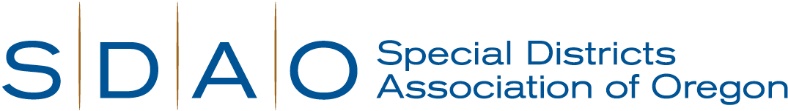 Supplemental question for Office Support Specialist with SDAOFor questions, including hiring salary information, please contact hr@sdao.comPosition is located in our Tigard, Oregon office.Please provide your responses to these supplemental questions and include them with your application materials. What is Special Districts Association of Oregon?  What do we do?  What do you know about SDAO and our operations?Outline your level of experience with the following software.ExcelWordAccessAny other software you have experience withPlease clearly explain how your education and work experience meet or exceed the minimum requirements and the knowledge skills and abilities needed for the position.What is it about the position of Office Support Specialist that interests you and prompted you to apply for this position?  Please provide your full application packet to hr@sdao.com.  Position is open for application until October 29, 2021